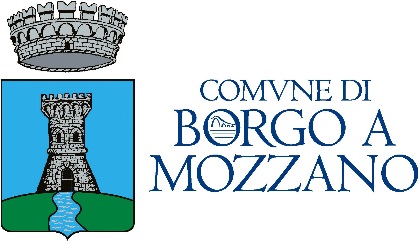 DOMANDA DI PARTECIPAZIONE  FESTA HALLOWEEN BORGO A MOZZANO 2023Il/La  sottoscritto/a  __________________________________________________nato/a a____________________________________Il ______/_____/______residente in _______________________________________________________________________________Via ______________________________________________________________n°__________CAP ___________________________Provincia  _______Tel: ___________________________Cell.:        _________________________________________________________e-mail ____________________________________________ PI/Codice Fiscale ___________________________________________in possesso della licenza  n.   _____________________________________________________________________________________N. iscrizione al Registro delle imprese_______________________ eventuali dati veicolo somministrazione (targa) _________________di avere preso parte ad Halloween  Borgo a Mozzano n dall’anno ___________________________________________CHIEDEdi partecipare alla Festa di Halloween 20213 che si svolgerà in data 31 ottobre 20223 nel centro storico di  Borgo a Mozzano in qualità di :Banchi alimentari fino a 16 Mq   € 200,00Banchi alimentari oltre 16 e fino a 40 Mq   € 400,00Banchi alimentari oltre 40 Mq  € 500,00 Banchi non alimentari fino a 16 Mq   € 50,00 Banchi non alimentari oltre 16 Mq   € 80,00Associazioni e hobbisti fino a 16 Mq  € 25,00 Associazioni e hobbisti oltre 16 Mq  € 40,00 LE NORME DI PARTECIPAZIONE, LE MODALITA’ DI ALLESTIMENTO ED I CRITERI PER L’ASSEGNAZIONE DEI POSTEGGI SONO SPECIFICATAMENTE ELENCATE NELLA MANIFESTAZIONE DI INTERESSE ALLA QUALE LA PRESENTE DOMANDA DI PARTECIPAZIONE E’ ALLEGATA. DICHIARO DI AVERE PRESO VISIONE DELL’AVVISO DI MANIFESTAZIONE D’INTERESSE DI APRTECIPAZIONE ALLA FESTA DI HALLOWEEN BORGO A MOZZANO  2023 ED ACCETTARNE LE CONDIZIONI  Data , __________________Firma del richiedente_________________________Allegati: documento identità e/o permesso di soggiorno